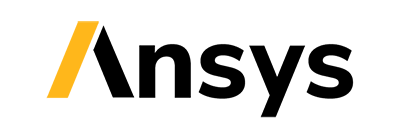 Speaker BiographyThe session chairman will briefly introduce presenters at the beginning of their presentations. We kindly ask you to complete and return the following biographical summary.Title		 first name 			last nameCompany/UniversityBiography (bullet points/headers only!)Current position / responsibilitiesPlease e-Mail to conference@dynamore.de.